SECTION 1 – ADMINISTRATIVE DETAILSName of Test Product:      1.2	Name and Address of Proposed ATC-S Holder:	Name:      	Company Name:      	Address:      Email Address:      Telephone No:      1.3	Name and Address of Sponsor (if different to 1.2 above):	Name:      	Address:      Email Address:      Telephone No:      1.4	Contact Details for this Application:	Name:      	Email Address:      Telephone No:      1.5	Invoice Details: Email address of where the invoice should be sent to.Email Address:      1.6	e-Issuing Details: Email address of where the authorisation documentation should be sent to (if different from 1.4 above).	Email Address:      1.7	Previous ATC-S Authorisation No. (if applicable):      1.8	Name and address of previous ATC-S holder (if applicable):Name:      	Address:      SECTION 2 – PRODUCT DETAILS 2.1	If the investigational or control product has a Marketing Authorisation in the UK, another EU or EEA country, or a third country (USA, Canada, Japan, New Zealand and Australia only), please provide the following details:If a product is authorised in the EU, EEA, or a third country (USA, Canada, Japan, New Zealand and Australia only), please attach a copy of the marketing authorisation and the product SPC (in English translation).2.2	For products to be imported into the UK, please provide the following: Name and address of manufacturer or MA or PL holder:Name and address of authorised importing wholesale dealer:Country from where the import is to be made:SECTION 3 – CLINICAL TRIAL DETAILS3.1	Nature and purpose of the clinical trial (objectives):      3.2	Target Species (only one per trial):      3.3	Indication(s) or outcomes / endpoints to be investigated:      3.4	Test Product: 3.5	Control (positive or negative / placebo) product(s): 3.6	Detail the type of individual who will administer the product to the animal (investigator, owner, other):       3.7	Procedure used in preparation of the products prior to administration and to achieve accuracy of dosing (where relevant):      3.8	Statement of target species safety warnings to be used for labelling, package leaflets, owner information sheets, etc. (refer to Annex 1):       3.9	Details of user safety warnings to be used for labelling, package leaflets, owner information sheets, etc. (refer to Annex 1):      3.10	Authorised or statutory withdrawal periods for food producing species (or their products) intended to enter the food chain:      3.11	Where relevant, provide confirmation that food producing species (or their products) will not enter the food chain:      3.12	Provide details of disposal or fate of food producing species (not intended to enter the food chain):      3.13	Please confirm that any waste product and empty containers will be disposed of in accordance with current regulations:      3.14	Maximum no. of animals treated with:Investigational treatment (test product):      Positive controls:      Negative/ placebo controls:      3.15	Estimated duration of trial:      3.16	Description of eligibility criteria for animals:Inclusion criteria:      Exclusion criteria:      3.17	Description of safety monitoring for animals:       For example, advise on the following points: When, and by whom, clinical examinations will be performedAny investigations to be performed to monitor safety, e.g. blood profiles, anaesthetic monitoringProvision for monitoring investigations and reporting adverse eventsProvisions for access to 24th emergency veterinary careProvision of rescue treatment for animals administered placebos or failing to respond to treatment3.18	Name and qualifications (including RCVS registration number) of the Investigator(s):      3.19	Details of test site(s) if known, indicating the name of the Investigator with responsibility at each individual test site if multiple sites are named:      3.20	Name and qualifications (including RCVS registration number) of the individual acting as trial Monitor, if applicable:      3.21	Name and qualifications of the individual with responsibility for pharmacovigilance, i.e. reporting suspected adverse reactions to the VMD:      3.22	If any trial procedures are authorised and regulated in accordance with the Animals (Scientific Procedures) Act 1986, as amended, please provide details (a brief description of the procedure(s) and the Home Office Project License number):      SECTION 4 – TARGET SPECIES SAFETYPlease provide good quality evidence to support the safety of the active substance in the proposed target species for the proposed indication.  The VMD will need to be sure that safety in the target species is acceptable at the proposed dosage and for the proposed duration of administration.  A critical summary of the submitted safety data should also be provided (refer to Annex 2 for further guidance). Data supporting target species safety:       	SECTION 5 – EFFICACY INFORMATIONFor ALL applications, please provide evidence that supports a reasonable expectation of efficacy, i.e. that the test product will produce the desired effect when used in accordance with the trial protocol.  A critical summary of the submitted data should also be provided (refer to Annex 2 for further guidance): Data supporting efficacy:      SECTION 6 – DECLARATIONSAnnex 1Guidance on user and target species safety warnings to be used for product labelling, product package leaflets, owner information sheets etc.:Please refer to the VMD’s published guidance 'Apply to run a clinical trial using an animal medicine', available at https://www.gov.uk/government/publications/apply-to-run-a-clinical-trial-using-an-animal-medicine.  For trials conducted under an ATC-S, it is the responsibility of the ATC-S holder to ensure that the labelling/package leaflets conform to the requirements laid out in the 'product literature standard'.  An 'ATC label proforma' is available from our website. The investigating veterinary surgeon, at the time of dispensing, is also responsible for ensuring that products are labelled in accordance with Schedule 3, paragraph 13(2) of the Veterinary Medicines Regulations (Supply of veterinary medicinal products for use under the cascade), with the exception that the name of the product may be omitted for the purposes of “blinding” the trial.For the following products, no further information is required in the application form:EU (incl. UK) or EEA authorised veterinary medicinal products for which the labels and product literature are in EnglishProducts which are to be administered directly by the investigator, if there is no subsequent risk to other persons and adverse effects are not likely to occur after the animal has left the investigator’s direct supervision.For all other products a statement of user and target species warnings must be included in the product literature (package leaflet/product labels).  Examples are given below:Target species safety warnings:These should be divided into:Contraindications: (circumstances under which use of the product may have serious consequences for target species safety, and therefore the product should NOT be used), and Special precautions for use in the target species: (warnings to ensure safe use of the product in animals). These warnings may relate to:particular routes of administration, concomitant disease conditions, e.g. renal, cardiac or hepatic failureage or weight (a minimum age, or weight based on accuracy of dosing, may need to be given)warnings not to use during pregnancy or lactation if there are inadequate reproductive safety datainteractions with other drugssensitive sub-populations (e.g. related to breeds such as collies)known adverse effectsWhere to find the informationThe sources of information which could be taken into consideration are:The product literature authorised in another country Published scientific references including texts such as Plumb’s Veterinary Drug Handbook and the BSAVA Small Animal Formulary.User safety warnings:User safety warnings are the precautions and special instructions for handling and administering the product.  These warnings should inform the user about the following aspects: A. The concerned risk. B. What exposure must be avoided to minimise the concerned risk. C. How to avoid that exposure. D. What to do in the event of exposure (if relevant). The following illustrations explain this: Example: A liquid product that is administered by the farmer using a spray gun to a flock of sheep, is irritant to eyes. The user safety information would be:This product can cause eye-irritation. (A) Avoid contact with the eyes. (B) Wear protective glasses. (C) When the product comes into contact with the eyes, rinse immediately with plenty of water. (D) What user warnings to use and where to find the information:If the product you are using is a veterinary medicine:Use the precautions and warnings on the label or given in the package leaflet; if the product is from outside the EU and/or the labels or package leaflet are not in English, you should get these translated to provide the information. If the product is a human medicine:Refer to the label and package leaflet for guidance and any information that is specifically related to the handling of the product and precautions to take; it should be noted that warnings relating to effects to humans from “taking” the product are not usually relevant to "handling" and are not required on the labels of ATCs.  If you are unsure, you should seek advice from the VMD.  If the product is from outside the EU and/or the labels or package leaflet are not in English, you should get these translated to provide the information. If there is no information available:Seek advice from the VMD on the user warnings that will be required.Annex 2Target Species Safety and Efficacy data requirements (sections 4 & 5):Scientific literature should be presented.  Ideally, the literature should be derived from publications in peer-reviewed journals or textbooks, but alternative sources may be taken into consideration, for example, papers presented at conferences which have been reviewed by a committee.  Other data (e.g. unpublished studies, specialist group email discussion lists) may also be submitted and will be judged on merit.  For some EU-authorised veterinary medicines, information on safety and efficacy of the product is available in the Scientific Discussion part of the European Public Assessment Report (EPAR), available on the European Medicines Agency website (www.ema.europa.eu). The submitted literature should provide evidence supporting the safety and efficacy of the active substance, when used in accordance with the study’s proposed dosage regimen and route of administration in the target species.  It is essential that a critical summary of this evidence is also provided.  This summary should provide a review the submitted literature and should explain how the sources individually or collectively support the data requirements set out in sections 4 and 5 of the application form.It may not be necessary to provide target species safety data where an existing marketing authorisation is for: the same target species, the same route of administration, and the dose proposed for the trial is the same or lower than the authorised dose. HOWEVER, if based on the particular characteristics of the study population, the risks associated with administration of the test product cannot be extrapolated from the existing marketing authorisation (e.g. due to the reproductive status of study animals) then appropriate target species safety data should be submitted.For applications concerning a minor species it may be acceptable to present literature from a related species if its relevance can be justified by the applicant. Full copies of all references should be submitted; citations alone are not sufficient. APPLICATION FOR A NEW TYPE-S ANIMAL TEST CERTIFICATE (ATC-S)Product name / designationMember State / CountryMA no. (Vm no. in UK)Authorised Target SpeciesAuthorised Dosage and Route of administrationAuthorised Withdrawal Period, if applicableProduct name / designationPharmaceutical formMethod of administrationDose rateDuration of administrationProduct name / designationPharmaceutical formMethod of administrationDose rateDuration of administrationTo be completed by the proposed ATC-S holder:I apply for the application as described above.  I confirm that the information given in support of this application is correct at the time of submission.Informed Owner Consent will be obtained for any off-label or unauthorised use of the productAll adverse events (including lack of efficacy) will be reported to the VMD; serious adverse events, i.e. involving human, or which have caused increased mortality or serious ill health in treated animals, must be reported within 15 daysI undertake to abide by the terms and conditions of any ATC-S issued in response to this application. I also undertaken to inform the VMD of:Any matter coming to our attention which might affect the safety in use of the productThe discontinuation of the test with an explanationTo be completed by the proposed ATC-S holder:I apply for the application as described above.  I confirm that the information given in support of this application is correct at the time of submission.Informed Owner Consent will be obtained for any off-label or unauthorised use of the productAll adverse events (including lack of efficacy) will be reported to the VMD; serious adverse events, i.e. involving human, or which have caused increased mortality or serious ill health in treated animals, must be reported within 15 daysI undertake to abide by the terms and conditions of any ATC-S issued in response to this application. I also undertaken to inform the VMD of:Any matter coming to our attention which might affect the safety in use of the productThe discontinuation of the test with an explanationTo be completed by the proposed ATC-S holder:I apply for the application as described above.  I confirm that the information given in support of this application is correct at the time of submission.Informed Owner Consent will be obtained for any off-label or unauthorised use of the productAll adverse events (including lack of efficacy) will be reported to the VMD; serious adverse events, i.e. involving human, or which have caused increased mortality or serious ill health in treated animals, must be reported within 15 daysI undertake to abide by the terms and conditions of any ATC-S issued in response to this application. I also undertaken to inform the VMD of:Any matter coming to our attention which might affect the safety in use of the productThe discontinuation of the test with an explanationTo be completed by the proposed ATC-S holder:I apply for the application as described above.  I confirm that the information given in support of this application is correct at the time of submission.Informed Owner Consent will be obtained for any off-label or unauthorised use of the productAll adverse events (including lack of efficacy) will be reported to the VMD; serious adverse events, i.e. involving human, or which have caused increased mortality or serious ill health in treated animals, must be reported within 15 daysI undertake to abide by the terms and conditions of any ATC-S issued in response to this application. I also undertaken to inform the VMD of:Any matter coming to our attention which might affect the safety in use of the productThe discontinuation of the test with an explanationTo be completed by the proposed ATC-S holder:I apply for the application as described above.  I confirm that the information given in support of this application is correct at the time of submission.Informed Owner Consent will be obtained for any off-label or unauthorised use of the productAll adverse events (including lack of efficacy) will be reported to the VMD; serious adverse events, i.e. involving human, or which have caused increased mortality or serious ill health in treated animals, must be reported within 15 daysI undertake to abide by the terms and conditions of any ATC-S issued in response to this application. I also undertaken to inform the VMD of:Any matter coming to our attention which might affect the safety in use of the productThe discontinuation of the test with an explanation          Signature 	Job Title            Name in BLOCK LETTERS 	Date	If any information provided in this application is later found to be false or incorrect, the Secretary of State may suspend or revoke the authorisation.If any information provided in this application is later found to be false or incorrect, the Secretary of State may suspend or revoke the authorisation.If any information provided in this application is later found to be false or incorrect, the Secretary of State may suspend or revoke the authorisation.If any information provided in this application is later found to be false or incorrect, the Secretary of State may suspend or revoke the authorisation.If any information provided in this application is later found to be false or incorrect, the Secretary of State may suspend or revoke the authorisation.To be completed by the senior investigator:The study protocol has been reviewed by the senior investigator and at least two other veterinary surgeons who are independent of the trial and, in our opinion, it is ethical and is to be conducted in accordance with the RCVS Guide to Professional Conduct and ‘recognised veterinary practice’.To be completed by the senior investigator:The study protocol has been reviewed by the senior investigator and at least two other veterinary surgeons who are independent of the trial and, in our opinion, it is ethical and is to be conducted in accordance with the RCVS Guide to Professional Conduct and ‘recognised veterinary practice’.To be completed by the senior investigator:The study protocol has been reviewed by the senior investigator and at least two other veterinary surgeons who are independent of the trial and, in our opinion, it is ethical and is to be conducted in accordance with the RCVS Guide to Professional Conduct and ‘recognised veterinary practice’.To be completed by the senior investigator:The study protocol has been reviewed by the senior investigator and at least two other veterinary surgeons who are independent of the trial and, in our opinion, it is ethical and is to be conducted in accordance with the RCVS Guide to Professional Conduct and ‘recognised veterinary practice’.To be completed by the senior investigator:The study protocol has been reviewed by the senior investigator and at least two other veterinary surgeons who are independent of the trial and, in our opinion, it is ethical and is to be conducted in accordance with the RCVS Guide to Professional Conduct and ‘recognised veterinary practice’.          Signature 	Job TitleName in  BLOCK LETTERS 	Date	RCVS registration number:RCVS registration number:RCVS registration number:RCVS registration number:RCVS registration number:To be completed by first veterinary surgeon who has reviewed the protocol and is independent of the trial:To be completed by first veterinary surgeon who has reviewed the protocol and is independent of the trial:To be completed by first veterinary surgeon who has reviewed the protocol and is independent of the trial:To be completed by first veterinary surgeon who has reviewed the protocol and is independent of the trial:To be completed by first veterinary surgeon who has reviewed the protocol and is independent of the trial:          Signature 	Job TitleName in  BLOCK LETTERS 	Date	
RCVS registration number:RCVS registration number:RCVS registration number:RCVS registration number:RCVS registration number:To be completed by second veterinary surgeon who has reviewed the protocol and is independent of the trial:To be completed by second veterinary surgeon who has reviewed the protocol and is independent of the trial:To be completed by second veterinary surgeon who has reviewed the protocol and is independent of the trial:To be completed by second veterinary surgeon who has reviewed the protocol and is independent of the trial:To be completed by second veterinary surgeon who has reviewed the protocol and is independent of the trial:          Signature 	Job TitleName in  BLOCK LETTERS 	Date	RCVS registration number:RCVS registration number:RCVS registration number:RCVS registration number:RCVS registration number: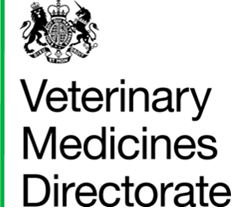 